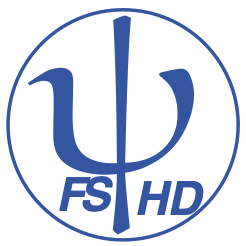 Protokoll zur ONLINE Fachschafts-Vollversammlungder Studienfachschaft Psychologieam 08.02.2021Sitzungsleitung: TamaraProtokoll: LeniaAnwesend: Anna, Antonia E., Antonia D., Carlotta, Emily, Georg, Karlotta, Karolin, Kim, Lenia, Luise, Marie, Miriam, Nina, Nora, Rieke, Tamara, VivienTagesordnung TOP 1 Begrüßung und Eröffnung der SitzungTOP 2 Feststellung der Anwesenden & Feststellung der BeschlussfähigkeitTOP 3 Annahme des Protokolls der letzten SitzungTOP 4 Festlegung der TagesordnungTOP 5 Prüfungsordnung, Modulhandbuch neuer studiengangTOP 6 PulloverTOP 7 update Vortrag psychohygieneTOP 8 aktuelle projekte im Arbeitskreis lehrgestaltung TOP 1 Begrüßung und Eröffnung der SitzungDie Sitzungsleitung begrüßt alle Anwesenden und erklärt damit die heutige Sitzung der Fachschafts-Vollversammlung um 18:03 Uhr für eröffnet.TOP 2 Feststellung der Anwesenden & Feststellung der BeschlussfähigkeitDie Sitzungsleitung bittet alle Anwesenden reihum ihre Namen für das Protokoll zu nennen. Es sind 18 stimmberechtigte Vertreter der Studienfachschaft Psychologie und 0 Gäste ohne Stimmrecht anwesend.Damit ist die Mindestzahl von 8 stimmberechtigten Vertretern aus der Studienfachschaft Psychologie erfüllt und die Fachschafts-Vollversammlung ist gemäß der Satzung beschlussfähig.TOP 3 Annahme des Protokolls der letzten SitzungDas Protokoll der letzten Sitzung wird mit 11 Stimmen angenommen und sechs Enthaltungen. TOP 4 Festlegung der TagesordnungDie Sitzungsleitung bittet alle Anwesenden um Beiträge zur Tagesordnung. Die folgenden Punkte werden auf die Tagesordnung genommen:Prüfungsordnung, Modulhandbuch neuer Studiengang PulloverUpdate Vortrag PsychohygieneAktuelle Projekte im Arbeitskreis Lehrgestaltung  TOP 5 Prüfungsordnung, Modulhandbuch neuer Studiengang TOP 6 PulloverTOP 7 Update Psychohygiene TOP 8 Aktuelle Projekte im Arbeitskreis LehrgestaltungTOP 14 Bestimmung der Sitzungsleitung für die nächste FS-VollversammlungDa keine weiteren Tagesordnungspunkte vorliegen, erklärt die Sitzungsleitung die Fachschafts-Vollversammlung um 18:33 Uhr für beendet.Die nächste Fachschafts-Sitzung wird am 22.02.21 um 18 Uhr online stattfinden.Protokoll: NinaSitzungsleitung: EmilyAnliegenPrüfungsordnung und Modulhandbuch neuer StudiengangPrüfungsordnung und Modulhandbuch neuer StudiengangDie neue Prüfungsordnung und das Modulhandbuch wurden vom Fachrat verabschiedetAbklären, ob es auch vom FakRat abgesegnet werden kann, damit es an den Senatsausschuss für Lehre weitergeleitet werden kann Es wird einstimmig angenommenDie neue Prüfungsordnung und das Modulhandbuch wurden vom Fachrat verabschiedetAbklären, ob es auch vom FakRat abgesegnet werden kann, damit es an den Senatsausschuss für Lehre weitergeleitet werden kann Es wird einstimmig angenommenAufgaben & ZuständigeKim leitet Info weiter KimAnliegenAnliegenUpdate zu den Psychologie-PullovernUpdate zu den Psychologie-PullovernUpdate zu den Psychologie-PullovernRücksprache mit der FirmaEntscheidung, wie viel Rabatt wir erhalten, wird verschoben bis nach der Umfrage Werden bei Doppelbestellungen alle Pullover subventioniert? Umfrage ist verbindlich, theoretisch könnte auch eine Person für andere mitbestellen einstimmig dafür, dass alle Pullover unterstützt werdenUmfrage wird auch an Professor*innen weitergeleitetRücksprache mit der FirmaEntscheidung, wie viel Rabatt wir erhalten, wird verschoben bis nach der Umfrage Werden bei Doppelbestellungen alle Pullover subventioniert? Umfrage ist verbindlich, theoretisch könnte auch eine Person für andere mitbestellen einstimmig dafür, dass alle Pullover unterstützt werdenUmfrage wird auch an Professor*innen weitergeleitetRücksprache mit der FirmaEntscheidung, wie viel Rabatt wir erhalten, wird verschoben bis nach der Umfrage Werden bei Doppelbestellungen alle Pullover subventioniert? Umfrage ist verbindlich, theoretisch könnte auch eine Person für andere mitbestellen einstimmig dafür, dass alle Pullover unterstützt werdenUmfrage wird auch an Professor*innen weitergeleitetAufgaben & ZuständigeUmfrageUmfrage Antonia D.AnliegenAnliegenUpdate PsychohygieneUpdate PsychohygieneUpdate PsychohygieneGesundheitsreferat hat gute Beziehungen zur psychosozialen Beratung, der Sportmedizin und anderen Fachbereichen, Interesse fächerübergreifendPlan: Aktionswoche im Sommersemester, interdisziplinär Suche nach ReferentenGesundheitsreferat hat gute Beziehungen zur psychosozialen Beratung, der Sportmedizin und anderen Fachbereichen, Interesse fächerübergreifendPlan: Aktionswoche im Sommersemester, interdisziplinär Suche nach ReferentenGesundheitsreferat hat gute Beziehungen zur psychosozialen Beratung, der Sportmedizin und anderen Fachbereichen, Interesse fächerübergreifendPlan: Aktionswoche im Sommersemester, interdisziplinär Suche nach ReferentenAufgaben & ZuständigeBei Interesse Karlotta anschreibenBei Interesse Karlotta anschreiben KarlottaAnliegenAnliegenVorstellung von aktuellen ProjektenVorstellung von aktuellen ProjektenVorstellung von aktuellen ProjektenVorstellung von drei AnliegenResümee des letzten Semesters, was lief gut? daran anknüpfen, positive Einblicke in die Veranstaltungen geben Idee: Podcasts/kurze Videos, diese auf der Homepage veröffentlichen Dozenten können sich auch selbst bewerben, nicht im Sinne von Wettbewerbsdenken, ein paar beispielhafte Kurse vorstellenFür Umfragen ScoSci Server oder Google Forms benutzen? Idee: Moodle; dem wird nachgegangenLSF-Bewertung über die einzelnen Seminare wer ist interessiert, Einträge zu übernehmen?  Marie, AntoniaLogogestaltung des Arbeitskreises Lehrgestaltung, wer hat Interesse?  Lenia Vorstellung des Arbeitskreises Lehrgestaltung Vorstellung von drei AnliegenResümee des letzten Semesters, was lief gut? daran anknüpfen, positive Einblicke in die Veranstaltungen geben Idee: Podcasts/kurze Videos, diese auf der Homepage veröffentlichen Dozenten können sich auch selbst bewerben, nicht im Sinne von Wettbewerbsdenken, ein paar beispielhafte Kurse vorstellenFür Umfragen ScoSci Server oder Google Forms benutzen? Idee: Moodle; dem wird nachgegangenLSF-Bewertung über die einzelnen Seminare wer ist interessiert, Einträge zu übernehmen?  Marie, AntoniaLogogestaltung des Arbeitskreises Lehrgestaltung, wer hat Interesse?  Lenia Vorstellung des Arbeitskreises Lehrgestaltung Vorstellung von drei AnliegenResümee des letzten Semesters, was lief gut? daran anknüpfen, positive Einblicke in die Veranstaltungen geben Idee: Podcasts/kurze Videos, diese auf der Homepage veröffentlichen Dozenten können sich auch selbst bewerben, nicht im Sinne von Wettbewerbsdenken, ein paar beispielhafte Kurse vorstellenFür Umfragen ScoSci Server oder Google Forms benutzen? Idee: Moodle; dem wird nachgegangenLSF-Bewertung über die einzelnen Seminare wer ist interessiert, Einträge zu übernehmen?  Marie, AntoniaLogogestaltung des Arbeitskreises Lehrgestaltung, wer hat Interesse?  Lenia Vorstellung des Arbeitskreises Lehrgestaltung Aufgaben & ZuständigeBei Interesse Rieke, Miriam und Vivien anschreibenBei Interesse Rieke, Miriam und Vivien anschreiben